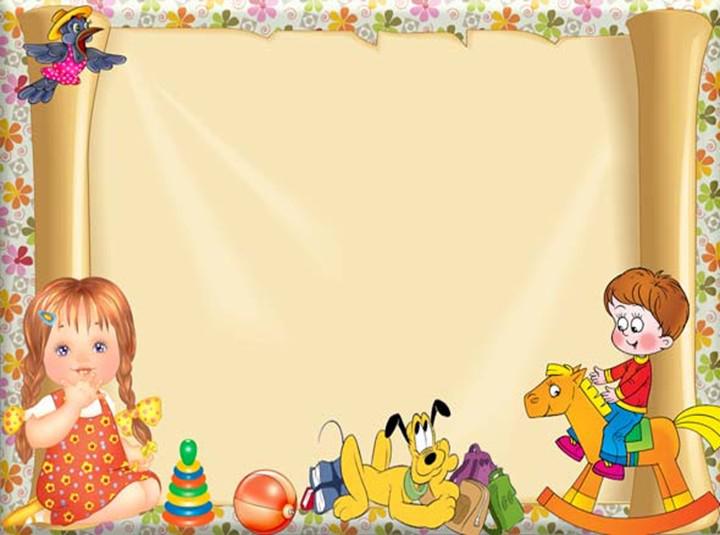 Что должен знать и  уметь ребенок в 3-4 года.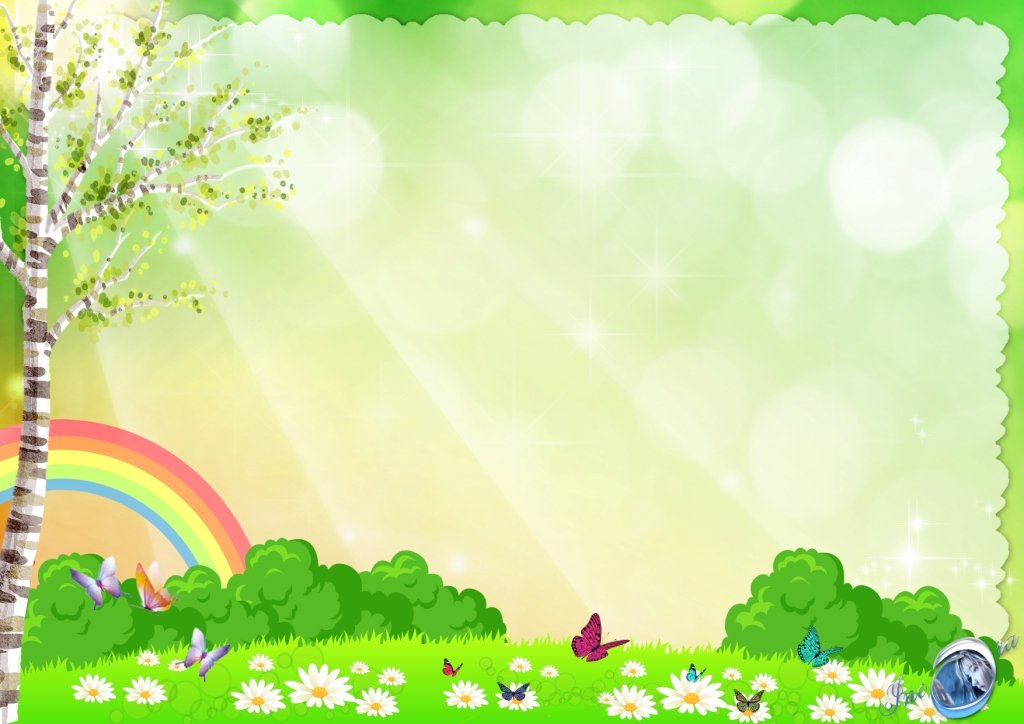 Математика.Уметь считать до трех и показывать соответствующее количество пальчиков на руке.Уметь владеть понятиями: один - много, большой - маленький, высокий - низкий и т. д.Знать основные цвета (красный, желтый, зеленый, синий, белый, черный).Знать основные геометрические фигуры (круг, квадрат, треугольник).Уметь сравнивать предметы по величине, цвету, форме. Уметь сравнивать количество предметов.Уметь подбирать пару к предмету с заданным признаком.Развитие речиУметь не только зрительно воспринимать образы, но и описывать увиденное.Ребенок легко формирует простые предложения, постепенно переходит к сложным (из 5-6 слов).     Уметь разделять предметы по группам: мебель, посуда, одежды и т.д.          Уметь называть по одному признаку каждого предмета.          Знать названия основных действий людей и животных (лежит, сидит, бежит и т.д.)           Уметь повторять за взрослым стишки и песенки.           Знать свое имя и фамилию.          Уметь управлять силой голоса, говорить громко – тихо.Развитие мышления, памяти, внимания.Уметь складывать разрезанную картинку из 2-4 частей.Уметь находить и объяснять несоответствия на рисунках.Уметь находить лишний предмет и объяснять, почему он сделал такой выбор.Уметь находить сходства и различия между предметами.Уметь запоминать 2-3 картинки.Уметь запоминать 3-4 слова, которые взрослый повторил несколько раз.Уметь запоминать и повторять движения, которые показал взрослый 1-2 раза. Уметь запоминать какую-либо деталь или признак предмета.Уметь, не отвлекаясь, в течение 5 минут выполнять задание.Находить парные предметы. Уметь из группы предметов выбирать нужный.Уметь обращать внимание на свойства и признаки предметов, находить сходства и различия между предметами.Окружающий мир.Знать названия и уметь показывать домашних (корова, коза, лошадь,           кошка, собака и т.д.) и диких (волк, заяц, лиса и т.д.) животных.Знать названия 3-4 птиц (воробей, ласточка, ворона), 3-4 рыб (кит, сом,   акула) и 3-4 насекомых (кузнечик, бабочка, пчела).Знать названия основных растений: 3-4 деревьев (береза, дуб, яблоня) и 3-4 цветов (ромашка, тюльпан, роза). Знать, что такое овощи, фрукты, ягоды, грибы.Иметь представление о материалах, из которых изготовлены окружающие предметы.  Знать части суток - утро, день, вечер, ночь. Ребенок должен уметь называть явления природы - дождь, снег, ветер. Навыки обихода.          Уметь самостоятельно надевать вещи (без застежек).          Уметь пользоваться карандашами, фломастерами, ручками и т.д.                               Уметь рисовать кружочки, точки, линии.           Уметь обводить и раскрашивать картинки.            Знать основные правила гигиены.